             Министерство образования и науки Астраханской области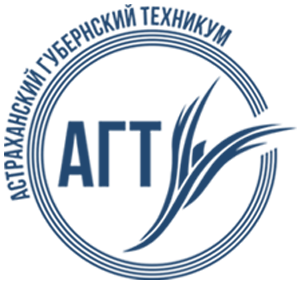 ГОСУДАРСТВЕННОЕ БЮДЖЕТНОЕ ПРОФЕССИОНАЛЬНОЕ ОБРАЗОВАТЕЛЬНОЕ УЧРЕЖДЕНИЕ АСТРАХАНСКОЙ ОБЛАСТИ «АСТРАХАНСКИЙ ГУБЕРНСКИЙ ТЕХНИКУМ»ПОЛОЖЕНИЕ
о родительском контроле за организацией горячего питания обучающихся структурного подразделения № 1 государственного бюджетного профессионального образовательного учреждения Астраханской области «Астраханский губернский техникум»г. Астрахань, 20201. Общие положения1.1. Настоящее Положение о родительском контроле за организацией горячего питания обучающихся структурного подразделения № 1 ГБПОУ АО «Астраханский губернский техникум» (далее соответственно – Положение, Подразделение, Учреждение) разработано в соответствии с Федеральным законом от 29.12.2012 № 273-ФЗ «Об образовании в Российской Федерации», Методическими рекомендациями Роспортебнадзора от 18.05.2020 № МР 2.4.0180-20.2.4. «Гигиена детей и подростков. Родительский контроль за организацией горячего питания детей в общеобразовательных организациях» с целью улучшения организации питания детей в Подразделении и в домашних условиях.1.2. Настоящее Положение регулирует деятельность рабочей группы родительского контроля за организацией горячего питания обучающихся в Подразделении.1.3. Рабочая группа родительского контроля за организацией горячего питания (далее – Рабочая группа) – это группа из представителей администрации Учреждения, педагогов Подразделения, родительской общественности.1.4. Рабочая группа является постоянно действующим органом самоуправления, созданным для решения вопросов качественного и здорового питания обучающихся Подразделения, пропаганды основ здорового питания.1.5. Рабочая группа организуется в целях:- обеспечения сбалансированного питания детей;- охраны и укрепления их физического и психического здоровья;- осуществления контроля за созданием необходимых условий для организации питания в Подразделении.1.6. Рабочая группа в своей деятельности руководствуется законодательными и иными нормативными правовыми актами Российской Федерации, приказами и распоряжениями органов управления в сфере образования всех уровней, Уставом и локальными актами Учреждения.1.7. Рабочая группа создается приказом директора Учреждения сроком на один учебный год.1.8. Все члены рабочей группы должны иметь личные медицинские книжки и проходить предварительные и периодические медицинские осмотры. Нахождение членов рабочей группы в помещениях обеденного зала, продуктовых складов, пищеблока возможно исключительно при соблюдении санитарных норм.2. Функции рабочей группы	2.1. Рабочая группа обеспечивает участие в следующих мероприятиях:	- общественная экспертиза питания обучающихся;	- контроль за качеством и количеством приготовленной пищи в соответствии с утвержденным меню;	- изучение мнения обучающихся и их родителей (законных представителей) по организации и улучшению качества питания;	- участие в разработке предложений и рекомендаций по улучшению качества питания обучающихся.3. Задачи рабочей группы	Задачами рабочей группы при проведении мероприятий родительского контроля являются оценка:	3.1. Соответствия реализуемых блюд утвержденному меню.	3.2. Санитарно-технического содержания обеденного зала, состояния обеденной мебели, столовой посуды, наличия салфеток.	3.3. Условий соблюдения правил личной гигиены обучающимися.	3.4. Наличия и состояния санитарной одежды у сотрудников, осуществляющих раздачу готовых блюд.	3.5. Объема и вида пищевых отходов после приема пищи.	3.6. Вкусовых предпочтений детей, удовлетворенности ассортиментом и качеством потребляемых блюд по результатам выборочного опроса детей с согласия их родителей (законных представителей).	3.7. Информирования родителей и детей о здоровом питании.	3.8. Соблюдения сроков завоза продуктов, соответствия количества продукции накладной, качества поставляемых продуктов.	3.9. Обоснованности замены блюд.	3.10. Сохранности правил хранения продуктов.	3.11. Условий для организации питания детей с учетом особенностей здоровья (сахарных диабет, пищевые аллергии и пр.).4. Организационные методы, виды и формы родительского контроля	4.1. Организация родительского контроля (далее – Контроль) осуществляется с использованием следующих методов и форм:- изучение документации;- обследование объекта;- наблюдение за организацией производственного процесса и процесса питания;- беседа с персоналом;- анкетирования обучающихся совместно с родителями (законными представителями) – (приложение 1);- оформление оценочного листа (приложение 2).4.2. Результаты Контроля отражаются в акте.4.3. Итоги Контроля обсуждаются на общеродительских собраниях и могут явиться основанием для обращения в адрес администрации Учреждения, ее учредителя, органов контроля (надзора).4.4. Члены рабочей группы из числа родительской общественности:- содействуют администрации Учреждения в организации питания обучающихся;- вносят предложения по улучшению качества питания обучающихся;- оказывают содействие администрации Учреждения в проведении просветительской работы среди обучающихся и их родителей (законных представителей) по вопросам рационального питания.5. Организация деятельности рабочей группы	5.1. Рабочая группа формируется на основании приказа директора Учреждения. Полномочия рабочей группы начинаются с момента подписания соответствующего приказа.	5.2. Рабочая группа выбирает председателя.	5.3. Рабочая группа составляет план-график контроля по организации качественного питания обучающихся.	5.4. Состав и порядок работы рабочей группы доводится до сведения работников пищеблока, столового зала, продуктового склада, педагогического коллектива, обучающихся и родителей (законных представителей).5.5. О результатах своей работы рабочая группа информирует администрацию Подразделения и родителей обучающихся.	5.6. Один раз в четверть рабочая группа знакомит с результатами деятельности директора Учреждения.	5.7. По итогам учебного года рабочая группа готовит аналитическую справку на имя заведующего Подразделением.	5.8. Заседание комиссии проводятся по мере необходимости, но не резе одного раза в месяц и считаются правомочными, если на них присутствует не менее 2/3 ее членов.	5.9. Решение комиссии принимаются большинством голосов из числа присутствующих членов путем открытого голосования и оформляются актом.6. Ответственность рабочей группы	6.1. Члены рабочей группы несут персональную ответственность за невыполнение или ненадлежащее исполнение возложенных на них обязанностей.	6.2. Рабочая группа несет ответственность за необъективную оценку организации питания и качества предоставляемых услуг.Приложение 1АНКЕТА ОБУЧАЮЩЕГОСЯ(заполняется вместе с родителями)	Пожалуйста, выберите варианты ответов. Если требуется развернутый ответ или дополнительные пояснения, впишите в специальную строку. Спасибо!1. Удовлетворяет ли Вас система организации питания в школе? - да - нет - затрудняюсь ответить	2. Удовлетворяет ли Вас санитарное состояние школьной столовой? - да - нет - затрудняюсь ответить3. Питаетесь ли Вы в школьной столовой? - да - нет3.1. Если нет, то по какой причине? - не нравится - не успеваете - питаетесь дома	4. В школе Вы получаете: - горячий завтрак - горячий обед (с первым блюдом) - двухразовое горячее питание (завтрак + обед)	5. Наедаетесь ли Вы в школе? - да - нет - иногда	6. Хватает ли продолжительности перемены для того, чтобы поесть в школе? - да - нет	7. Нравится питание в школьной столовой? - да - нет - не всегда	7.1. Если не нравится, то почему? - невкусно готовят - однообразное питание - готовят нелюбимую пищу - остывшая еда - маленькие порции - иное _______________________________________________________________________________________________________________________________________	8. Посещаете ли группу продленного дня? - да - нет	8.1. Если да, то получаете ли полдник в школе или приносите из дома? - получает полдник в школе - приносит из дома	9. Устраивает меню школьной столовой? - да - нет - иногда	10. Считаете ли питание в школе здоровым и полноценным? - да - нет11. Ваши предложения по изменению меню:__________________________________________________________________________________________________________________________________________________________	13. Ваши предложения по улучшению питания в школе:____________________________________________________________________________________________________________________________________________________________________________________________________________________________________________________________________________________________________________________Приложение 2ОЦЕНОЧНЫЙ ЛИСТДата проведения проверки: ____________________________________Члены рабочей группы, проводившие проверку:_______________________________________________________________________________________________________________________________________________________________________________________________________________________________________Подписи членов рабочей группы:СОГЛАСОВАНОПедагогическим советомструктурного подразделения № 1Протокол № 1 от «27»   августа   2020 г. УТВЕРЖДЕНОприказом директора ГБПОУ АО «Астраханский губернский техникум»№ _01-06/375____________________от «01» __сентября_ 2020 г.№ п/пВопросОтвет (отметить любым символом)1Имеется ли в организации меню?1а) да, для всех возрастных групп и режимов функционирования организации1б) да, но без учета возрастных групп1в) нет2Вывешено ли цикличное меню для ознакомления родителей и детей?2а) да2б) нет3Вывешено ли ежедневное меню в удобном для ознакомления родителей и детей месте?3а) да3б) нет4В меню отсутствуют повторы блюд?4а) да, по всем дням4б) нет, имеются повторы в смежные дни5В меню отсутствуют запрещенные блюда и продукты?5а) да5б) нет6Соответствует ли регламентированное цикличным меню количество приемов пищи режиму функционирования организации?6а) да6б) нет7Есть ли в организации приказ о создании и порядке работы бракеражной комиссии?7а) да7б) нет8От всех ли партий приготовленных блюд снимается бракераж?8а) да8б) нет9Выявлялись ли факты не допуска к реализации блюд и продуктов по результатам работы бракеражной комиссии (за период не менее месяца)?9а) да9б) нет10Созданы ли условия для организации питания детей с учетом особенностей здоровья (сахарный диабет, пищевые аллергии)?10а) да10б) нет11Проводится ли уборка помещений после каждого приема пищи?11а) да11б) нет12Качественно ли проведена уборка помещений для приема пищи на момент проведения проверки?12а) да12б) нет13Обнаруживались ли в помещениях для приема пищи насекомые, грызуны и следы их жизнедеятельности? 13а) да13б) нет14Созданы ли условия для соблюдения детьми правил личной гигиены?14а) да14б) нет15Выявлялись ли замечания к соблюдению детьми правил личной гигиены?15а) да15б) нет16Выявлялись ли при сравнении реализуемого меню с утвержденным меню факты исключения отдельных блюд из меню?16а) да16б) нет17Имели ли факты выдачи детям остывшей пищи?17а) да17б) нет